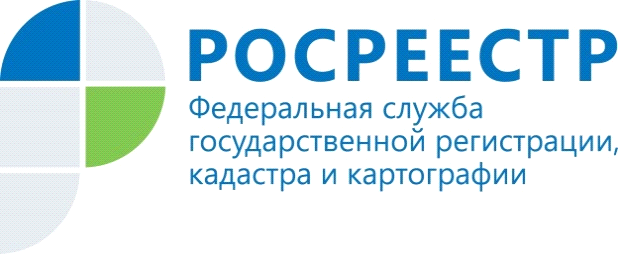 Управление Росреестра по Костромской области информирует, что                  13 мая 2019 года будет проведена «горячая линия» по вопросам государственной регистрации прав на объекты, для строительства которых не требуется получение разрешения на строительство. По интересующим вопросам жители г. Костромы и Костромской области могут  обратиться         с 10.00 до 12.00 по телефону 8(4942) 64-56-74 к начальнику отдела регистрации земельных участков, объектов недвижимости нежилого назначения Керимову Фархаду Салмановичу.